ВАРИАНТ № 1Прочитай текст.
СНЕГИРЬСнегирь - один из ранних зимних гостей, прилетающих с севера вместе с первым снегом. Это малоподвижная птица, крупнее воробья. Средняя длина тела 16 сантиметров, масса 30-35 граммов. Снегири держатся стайками всю осень и зиму.
 
Среди зимней природы снегирь особенно заметен своей окраской. Грудь, шея и щёки - ярко красные. Спина голубовато-серая. На голове чёрная шапочка. Крылья и хвост чёрные. На крыльях светлые полоски. Клюв тёмный, толстенький.Своим широким клювом снегири быстро вылущивают семена из разных плодов. Налетая стайками на рябину, черёмуху, снегири клювом ловко раздавливают ягоды. Птицы поедают семена, отбрасывая мякоть. Наевшись на одном дереве, стайка долго не улетает. Птицы чистятся, сидят насупившись и тихонько перекликаются. С перекличкой они срываются с места и стремительно улетают. Так и кочуют стаи по лесным опушкам, садам и огородам.(По Ю. Дмитриеву)1. Подчеркни, какую часть плода рябины поедают снегири? Семена                 Мякоть                       Кожуру
2. Чем особенно заметен снегирь среди зимней природы? Выпиши это предложение из текста.3. Подчеркни слово из текста, которое соответствует схеме: приставка-корень-суффикс-окончаниеПерекличка                        Снегирь                       Мякоть
4.    Вставь пропущенные буквы и запиши слова в таблицу.
В... рхушка, кр... чит, пуш... стые, л... тит, з... лёный, м... лчание.        
5.  Укажи верное высказывание о средней длине тела снегиря. Средняя длина тела снегиря 19 см. Средняя длина тела снегиря 1 дм 6 см. Средняя длина тела снегиря 10 дм.6. Пять ручек стоят 30 рублей. Заполни таблицу.Сколько ручек можно купить, если имеется 45 рублей? Ответ:_____________________7.  Подчеркни  последовательность чисел, которая составлена по правилу: «Каждое следующее число на три больше предыдущего».140, 137, 134, 131                         96, 92, 88, 84             127, 130, 133, 1368. Посмотри на пищевую цепь, характерную для степной зоны Краснодарского края:                  овёс -> мышь -> ястребПодчеркни  верное утверждение об этой пищевой цепи.  Ястребы не едят мышей.    Ястребы охотятся на мышей.    Мыши - хищные животные.9.   Допиши слово в предложение, используя слова для справок. Лёгкие человека - это основной орган ______________________ системы.Слова для справок: Дыхательной                  кровеносной                   опорно-двигательной7. Изобрази рисунок, пользуясь планом.План1) На рисунке есть точка.  От данной точки вверх проведи линию длиною в две клетки и поставь точку А.2) От точки А влево проведи линию длиною в две клетки поставь точку В.3) От точки В вниз проведи линию длиною в две клетки поставьточку С.                                                                             4) От точки С по диагонали (наискосок) вправо вниз проведи линию внутри одной клетки поставь точку К.5) От точки К по диагонали (наискосок) вправо вверх проведи линию внутри одной клетки поставь точку М.6) От точки М влево проведи линию длиной две клетки.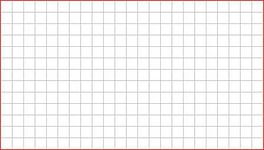 ИмясуществительноеИмяприлагательноеГлагол